Светлое Христово ВоскресениеСегодня дети подготовительной  «А» группы с большим увлечением готовились к встрече Святого Христова Воскресения. Мы побеседовали с  ними о предстоящем празднике, почему люди в этот праздник угощают друг друга куличами, пасхами и крашеными яйцами, почему в этот день звучат слова «Христос воскресе», «Воистину воскресе». В завершение беседы дети с огромным желанием создавали свои писанки (разрисовывали яйца, которые предоставила нам мама Димы Струпок). По окончании работы дети рассматривали получившиеся писанки, оживленно обсуждали свои и чужие работы. 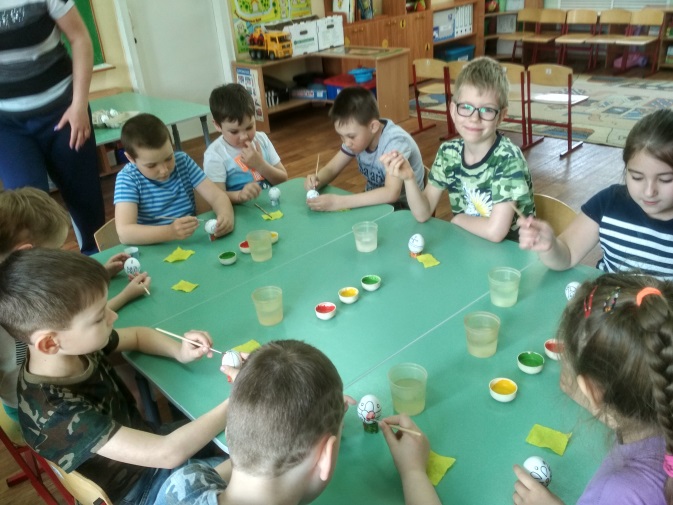 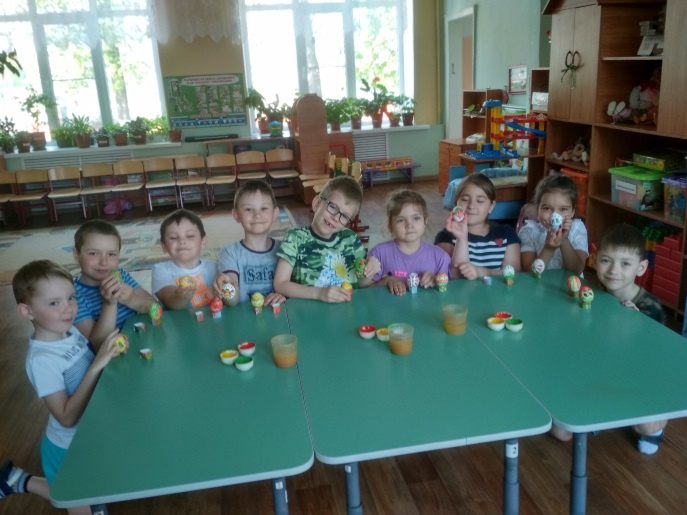 Воспитатели: Полежаева Р.А.                         Чеботарева М.В.